PLATEFORME DE COMPOSTAGE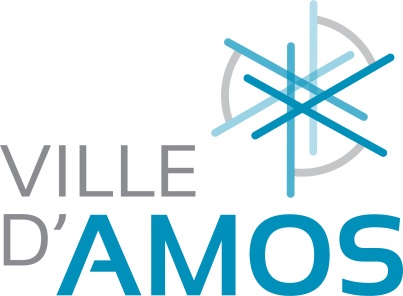 COMITÉ DE VIGILANCEComposition du comitéOrganismeReprésentantTitreCitoyens, secteur Route 395Citoyens, secteur Chemin BrochuMRC d’AbitibiConseil régional de l’environnement  de l’Abitibi-TémiscaminguePremière Nation AbitibiwinniVille d’AmosVille d’AmosAlexandre GrenierMarc JolinAnnie DesRochersMélanie FardeauMonique ChâteauvertMartine BruneauMartin RoyRégis FortinIsabel DufresneReprésentantsReprésentanteDirectrice du service de l’aménagement du territoireAdministratriceDirectrice des travaux publicsConseiller municipalDirecteur du service des immobilisations et de l’environnementCoordonnatrice en environnement